Vorschlag für eine Checkliste für Schaf- und Ziegenhalter für die betriebliche Eigenkontrolle nach §11 Abs. 8 TierschutzgesetzAnzahl der heute im Bestand vorhandenen Tiere (z. B. Angaben aus dem Bestandsregister)Tierverluste in den letzten 12 MonatenDie Bewertung erfolgt auf der Grundlage der Empfehlung für die Haltung von Schafen und Ziegen der Deutschen Veterinärmedizinischen Gesellschaft (z.B. zu finden auf der Seite www.schafe-hessen.de unter „Info“ >> „Handlungsempfehlungen der DVG 1“ und „Handlungsempfehlungen der DVG 2“), ggf. gemeinsam mit dem bestandsbetreuenden Tierarzt:	 (Unterschrift/ Tierarzt……………………………………)Name und Anschrift des Betriebs:Name und Anschrift des Betriebs:Name und Anschrift des Betriebs:Unterschrift des TierhaltersDatum der Aufnahme:Name der Person, die bewertet (in Druckschrift):Name der Person, die bewertet (in Druckschrift):Lämmer:Schafe/Ziegen:Verlammungen (Aborte/Totgeburten):Mögliche Ursachen; HandlungsbedarfMögliche Ursachen; Handlungsbedarfverendete/eingeschläferte/notgetötete Lämmer:Mögliche Ursachen; HandlungsbedarfMögliche Ursachen; Handlungsbedarfverendete/eingeschläferte/notgetötete Schafe/ Ziegen:Mögliche Ursachen; HandlungsbedarfMögliche Ursachen; HandlungsbedarfBei Früh – und Fehlgeburten wird ein kritischer Signalwert von 3% der Ablammung1 überschritten:Bei Früh – und Fehlgeburten wird ein kritischer Signalwert von 3% der Ablammung1 überschritten:Bei Früh – und Fehlgeburten wird ein kritischer Signalwert von 3% der Ablammung1 überschritten: Ja		 NeinEin kritischer Signalwert von mehr als 10% Gesamtlämmerverluste1 wird überschritten:Ein kritischer Signalwert von mehr als 10% Gesamtlämmerverluste1 wird überschritten:Ein kritischer Signalwert von mehr als 10% Gesamtlämmerverluste1 wird überschritten: Ja		 NeinIndikatoren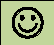 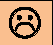 Bemerkungen HandlungsbedarfAllgemeinbefindenAllgemeinbefindenAllgemeinbefindenAllgemeinbefindenVerhaltenFutteraufnahmeErnährungszustandKrankheitsanzeichenKrankheitsanzeichenKrankheitsanzeichenKrankheitsanzeichenHaut/Haare/Vlies (letzte Schur)VerschmutzungLahmheiten (letzte Klauenpflege)AtmungEuter